В Алтайском крае выявлена партия томатов из Казахстана с опасными карантинными объектами За период с 7 по 10 февраля 2022 года  инспекторами Управления Россельхознадзора  по Алтайскому краю и Республике Алтай в местах назначения проконтролировано свыше 200 тонн импортной продкарантинной продукции. В партии томатов (15 тонн) происхождением Республики Казахстан были выявлены карантинные вредные организмы – Южноамериканская томатная моль (Tuta absoluta (Meyrick)) и вирус мозаики пепино (Pepino Mosaic Virus). Наличие карантинных объектов подтверждено результатами лабораторной экспертизы, проведенной в Алтайском филиале подведомственного Россельхознадзору  ФГБУ «Центральная научно-методическая ветеринарная лаборатория». Выпуск зараженной партии томатов запрещен, груз находится на изолированном хранении до принятия решения о его дальнейшем использовании или уничтожении. В соответствии с требованиями действующего законодательства грузополучателю предписывается провести обеззараживание или уничтожение зараженной партии продукции. В случае отказа или невозможности проведения данных процедур, зараженная продукция будет возвращена в страну отправления под контролем надзорных органов. 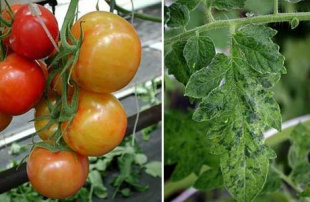 Справочно: Южноамериканская томатная моль – опасный вредитель овощных культур закрытого и открытого грунта. Является объектом карантина во многих странах. Широкий полифаг повреждает растения из 33 ботанических семейств. Наибольшую вредоносность проявляет на томатах, поражая листовой аппарат, стебли и плоды. Также томатная моль способна массово поражать картофель, баклажаны и перец. Потери урожайности и товарных качеств продукции в результате повреждения вредителем могут достигать по разным оценкам до 35–100%. Вредитель отличается повышенной активностью и адаптивностью. Для вида характерна высокая степень резистентности к синтетическим пестицидам. Вирус мозаики пепино (PepMV) является одним из наиболее опасных вирусных заболеваний томата закрытого грунта во всём мире. Наиболее типичными симптомами, вызываемыми PepMV, является мраморность плодов томата, которая наносит огромный ущерб и значительно снижает товарные качества. Другими типичными симптомами PepMV являются крапивовидность верхушек, хлороз, жёлтая пятнистость листьев, мозаичность листа и коричневение чашечки. Помимо этого, PepMV может усиливать симптомы физиологических нарушений, включая обесцвечивание (неравномерное созревание) и растрескивание плодов, а также пузырчатость листа. Вирус обладает высокой вирулентностью и в основном передаётся механическим путём, например через инструменты, руки, одежду, контакт инфицированных растений со здоровыми или в рассаднике при пересадке молодых растений.Государственный инспектор отдела карантинного фитосанитарного надзораУправления Россельхознадзора О. Кабаков.